Registro Fotografico de Salida Ecologica Aguas Vivas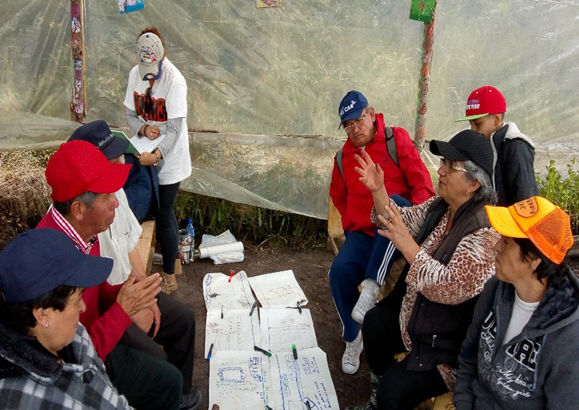 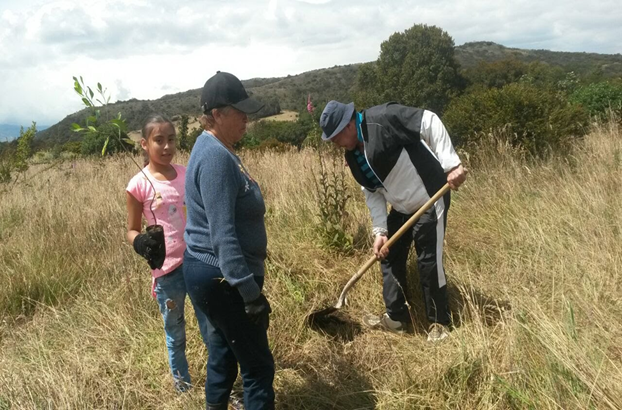 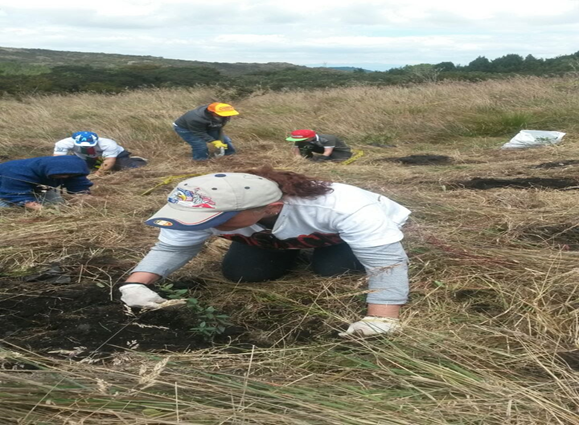 